Harrogate RUFC Junior Festival 27th/28th April 2019 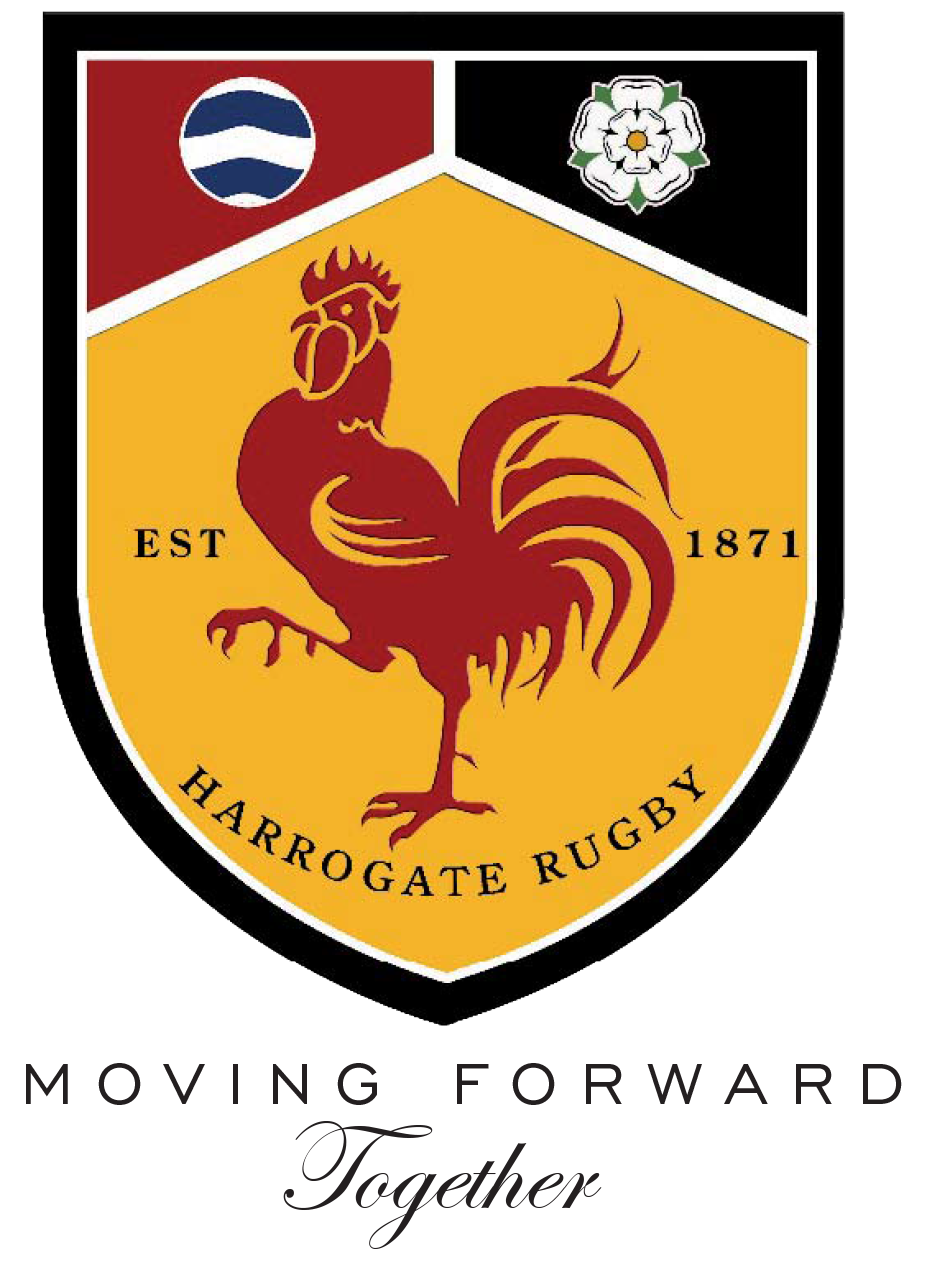 Registration Opens from:9:00am Saturday 27th April 2019 – Matches Kick off 10:00am9:30am Sunday 28th April 2019 – Matches Kick off 10:30amPLAYER REGISTRATION FORM Maximum squad size of 8 for the U7, 10 for the U8, 12 for the U9, 12 for the U10, 15 for U11 and 18 for U12 age groups, 23 for U13 to U16 age groups.* must be the person in charge of the team on match day   	 Please bring a completed registration form to the control point.  Teams who do not complete the form and show evidence of RFU registration (e.g. GMS print out/screen grab of team) will not be able to play.All Teams must also complete the HRUFC Photography form at registration.Players Name Players Name Date of Birth RFU Registration Number 1234567891011121314151617181920212223RFU Registration Numbers are Mandatory – No Number No PlayRFU Registration Numbers are Mandatory – No Number No PlayRFU Registration Numbers are Mandatory – No Number No PlayRFU Registration Numbers are Mandatory – No Number No PlayName of Club 	 Team Name of Club Official* DBS# of Club Official* e-mail address Phone No Signature For use by HRUFC only Approved by Festival Registrar